SOLICITAÇÃO DE DEFESA DE QUALIFICAÇÃO TESE DE TESEDADOS PESSOAISDADOS DA DEFESA1. Preenchimento pela Secretaria, conforme disponibilidade. 2. Consultar no site do PPGEP as linhas de pesquisa da área de estudo. 3. Caso a tese esteja relacionada a projeto de pesquisa registrado em nome do orientador.DADOS DA BANCA EXAMINADORAMínimo de dois membros doutores, além do OrientadorMEMBROS DO PPGEP OBS: Enviar a totalidade desse formulário em versão word para PPGEP@CONTATO.UFSC.BR, além da entrega da versão impressa na Secretaria. EXAMINADOR EXTERNO AO PPGEPObs: utilizar um quadro para cada examinador externo à UFSC.DADOS ADICIONAIS – MEMBROS EXTERNOS À UFSCO quadro abaixo deve ser preenchido, caso seja a primeira participação do professor no PPGEP. Nessa situação, é imprescindível anexar o Diploma de Doutorado do participante, conforme exigência da Pró-Reitoria de Pós-Graduação da UFSC. Para participantes da UFSC não é necessário preencher o quadro nem anexar o diploma. Obs: utilizar um quadro para cada examinador externo à UFSC.Assinatura do Aluno:Assinatura do Orientador: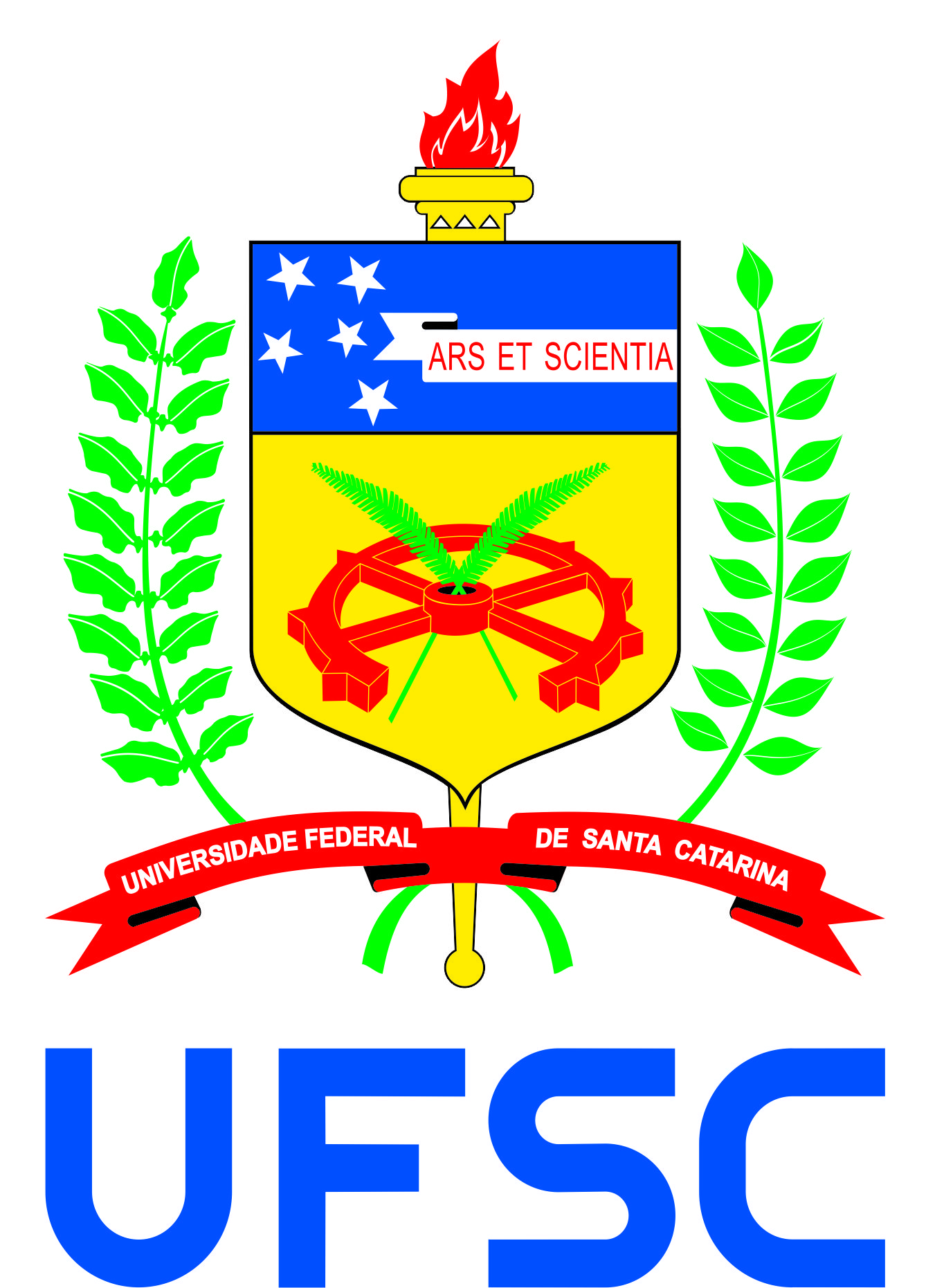 SERVIÇO PÚBLICO FEDERALUNIVERSIDADE FEDERAL DE SANTA CATARINACOORDENADORIA DO CURSO DE PÓS-GRADUAÇÃO EM ENGENHARIA DE PRODUÇÃOCAMPUS UNIVERSITÁRIO - TRINDADE - CAIXA POSTAL 476CEP 88.040-900 - FLORIANÓPOLIS - SANTA CATARINATEL: (048) 3721-7003 - FAX: (048) 3721-7032TÍTULO:AUTOR:ORIENTADOR:Palavras-Chave (três):Aluno(a):  Aluno(a):  Ano de Ingresso: Orientador(a): Orientador(a): Orientador(a): Título de Mestrado em: Título de Mestrado em: Título de Mestrado em: Celular: E-mail:E-mail:Título: Título: Data:Horário:Local¹:Local¹:Área de Concentração:Área de Concentração:Linha de Pesquisa²: Linha de Pesquisa²: Projeto de Pesquisa³: Projeto de Pesquisa³: Nome (completo e sem abreviaturas)Orientador:Coorientador:  Membro interno: Membro interno: Nome (completo e sem abreviaturas)Instituição Participação:       Presencial:                       À distância, via internet:  Diploma Anexo: _______Uso SecretariaDeclaro que o Examinador Externo não se enquadra em nenhum item do rol de impedimentos arrolados no art 63, §1º,da Resolução 95/CUn/2017, onde consta: § 1º Estarão impedidos de serem examinadores da banca de trabalho de conclusão: a) orientador e coorientador do trabalho de conclusão;b) cônjuge ou companheiro (a) do orientador ou orientando;c) ascendente, descendente ou colateral até o terceiro grau, seja em parentesco por consanguinidade, afinidade ou adoção, do orientando ou orientador;d) sócio em atividade profissional do orientando ou orientador.   Declaro que o Examinador Externo não participou de:2 bancas anteriores do orientador no ano corrente4 bancas finais de Mestrado ou Doutorado do PPGEP no ano corrente Declaro ainda que o Examinador Externo atende pelo menos um dos requisitos abaixo, conforme Diretrizes para Composição de Bancas, aprovada em Colegiado: (marcar com X o critério atendido) É professor permanente de programa de pós-graduação de conceito ≥ 4 Possui produção qualificada na área da tese É pesquisador Produtividade em Pesquisa PQ ou DT, pelo CNPqAssinatura do Doutorando: __________________________________      Assinatura do Orientador: ______________________________________Declaro que o Examinador Externo não se enquadra em nenhum item do rol de impedimentos arrolados no art 63, §1º,da Resolução 95/CUn/2017, onde consta: § 1º Estarão impedidos de serem examinadores da banca de trabalho de conclusão: a) orientador e coorientador do trabalho de conclusão;b) cônjuge ou companheiro (a) do orientador ou orientando;c) ascendente, descendente ou colateral até o terceiro grau, seja em parentesco por consanguinidade, afinidade ou adoção, do orientando ou orientador;d) sócio em atividade profissional do orientando ou orientador.   Declaro que o Examinador Externo não participou de:2 bancas anteriores do orientador no ano corrente4 bancas finais de Mestrado ou Doutorado do PPGEP no ano corrente Declaro ainda que o Examinador Externo atende pelo menos um dos requisitos abaixo, conforme Diretrizes para Composição de Bancas, aprovada em Colegiado: (marcar com X o critério atendido) É professor permanente de programa de pós-graduação de conceito ≥ 4 Possui produção qualificada na área da tese É pesquisador Produtividade em Pesquisa PQ ou DT, pelo CNPqAssinatura do Doutorando: __________________________________      Assinatura do Orientador: ______________________________________Nome do Professor:Nome do Professor:Instituição:                                                 CPF:RG: Orgão Expedidor: Data de nascimento:Local de nascimento:Nome da mãe:Nacionalidade:Estado civil:E-mail:RESUMO ENVIAR A TOTALIDADE DESSE FORMULÁRIO EM VERSÃO WORD PARA PPGEP@CONTATO.UFSC.BR 